Przysposobienie do pracy ( piątek 30.10.20r)1. Odszukaj w śród warzyw ziemniaka, pokoloruj.2. Pomóż obrać ziemniaki do obiadu (mile widziane zdjęcia na Messengera Ela Drobina) 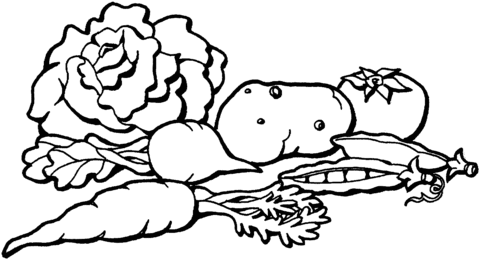 RewalidacjaNarysuj po śladzie, pokoloruj latawiec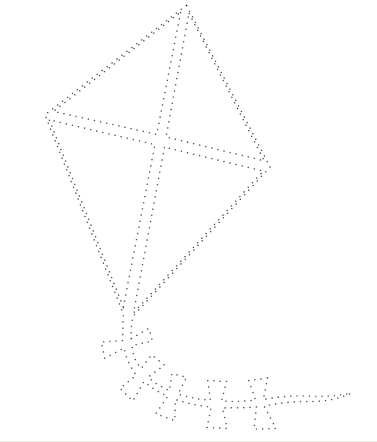 